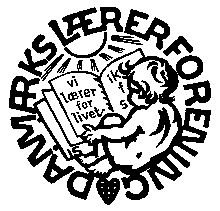     Himmerlands Lærerkreds,fraktion 4     	Løgstørvej 14 A, 9600  Aars, tlf. 9862-5001,     	mail: 152@dlf.org, hj.side: www.kreds152.dk      Arrangementer for pensionerede medlemmer m. ledsager 2022Grundet GDPR (persondataforordningen) sendes brochure og anden relevant information fra kredsen kun pr. mail/brev til dem, der har givet sit skriftlige samtykke til at modtage informationer fra kredsen. Brochuren med arrangementer kan ses på kredsens hjemmeside www.kreds152.dk (Særligt for pensionister).  Fordele ved at være medlem af DLF  Via nedenstående link kan du læse om fordelene ved at være medlem af DLF. https://www.dlf.org/medlem/for-tillidsvalgte-og-saerlige-medlemsgrupper/pensionister/pensionister-medlemsfordeleDu kan bl.a. læse om: Ferie- og rekreationsophold. Feriehuse. Seniorkurser. Nordisk pensionisttræf. Udlejningsboliger.    Bestyrelsen for fraktion 4I er velkomne til at kontakte bestyrelsen via kredsens mailadresse 152@dlf.org med nye idéer til aktiviteter eller lignende. Der tages forbehold for ændringer i arrangementerneKØR-SELV-TURonsdag den 8. juni 2022 til Bramslev Bakker og Aage Larsen Genbrugsplast Kl. 13.00	Afgang fra kredskontoret i Aars 	(kører du/I direkte, er adressen: P-Plads, Bramslev Bakker 5, Bramslev, 9500 Hobro)	Travetur i Bramslev Bakker. Kan man ikke gå ret langt, er der mulighed for at sidde og nyde udsigten.Kl. 14.30	Kaffe med hjemmebagKl. 15.30	Afgang til Mariager Genbrugsplast, Klostermarken 3, 9550 MariagerKl. 16.00	Rundvisning på genbrugsplastfabrikken. Vi skal gå ude og inde.Kl. 18.30	Spisning på Postgården i Mariager. Praktiske oplysninger:           Ved tilmelding bedes du/I oplyse, om du/I:	kører selvkører, og kan have _____ (antal) med i bilengerne vil køre med Oplys ved tilmelding hvilken menu du/I ønsker:Stjerneskud og 1 glas vin, kaffe og mundgodtPariserbøf og 1 glas vin, kaffe og mundgodt	 Tilm.frist: 25. maj  Pris: 	220 kr. pr. person.  	Indbetales senest den 25. majBUSTUR TIL FYN M. OVERNATNING PÅ GL. AVERNÆSonsdag den 10. – torsdag den 11. august 2022Gl. Avernæs ligger i det sydvestlige hjørne af Fyn - lige der hvor Det Sydfynske Øhav begynder.Onsdag den 10.08.22:Kl. 08.00		Afgang med bus fra kredskontoret i Aars.Formiddag  	Clay Keramikmuseum i Middelfart inkl. rundvisning. Kl. ca. 13.00  	Frokost på museet. Eftermiddag	Indkvartering, kaffe, middag, kaffe, overnatning og morgenmad på Gl. Avernæs.Torsdag den 11.08.22:Kl. ca. 09.30	Afgang med bus fra Gl. Avernæs til Assens. 		Program i Assens:	1 Ernst Museum Vestfyn (sølvsmed, bolig, værksted, have)    inkl. rundvisning.2 Guidet tur i Assens bykerne (Vor Frue Kirke, Willemoesgården,   Plums Gård, Tobaksgården).3 Frokost på Tobaksgården. Kl. ca. 17-17.30	Ankomst kredskontoret i Aars.(alle drikkevarer under arrangementet er for egen regning)RING ELLER SEND EN MAIL TIL KREDSKONTORET FOR AT HØRE,OM DER ER PLADSTilm.frist: 1. juli - max. 35 deltagere   Pris: 	1.800 kr. pr. person Indbetales senest den 1. juli EFTERÅRSFESTtirsdag den 1. november 2022 kl.18.00,i Messecenter Vesthimmerland, AarsVi gentager succesen fra tidligere år.En aften med god mad, hyggeligt samvær og underholdning v. Sten Lerche.To-retters-menu og kaffe.   Drikkevarer for egen regning.Tilm.frist: 20. oktober   Pris: 	300 kr. pr. personIndbetales senest den 20. oktober 